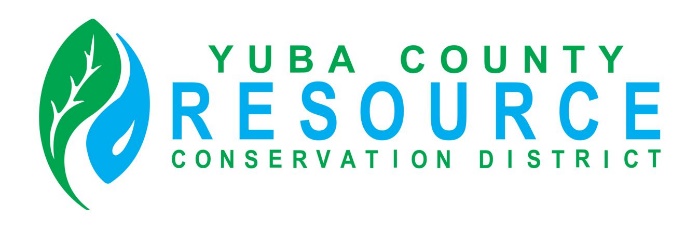 Friday, November 11, 2022Regular Board of Director’s MeetingIs CancelledSpecial Board of Director’s MeetingWill Be HeldFriday, November 18, 20229:30 A.M.